Read on blog or Reader Faith and Worry 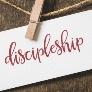 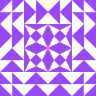 